NOMBRE COMPLETO MIGUEL VAZQUEZ DE JESUS CARGO ACTUALAUXILIAR DE ASEO “C”Datos Institucionales 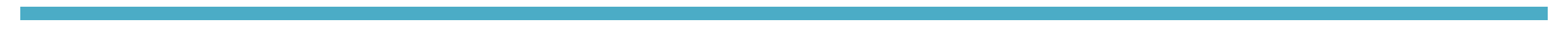 Nombre:  COORDINACIÓN SERVIOCIOS PÚBLICOS (ASEO BARRIDO)Teléfono: 3415752579Domicilio: AV. COLON N. 62Correo-e: Datos Académicos PRIMARIA: PABLO LUIS JUAN Experiencia Laboral 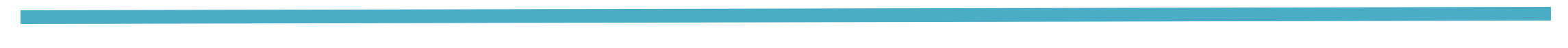 -SERVIDOR PUBLICO EN EL MUNICIPIO DE ZAPOTLAN EL GRANDE, JALISCO. DESDE 01 DE NOVIEMBRE DEL AÑO 2011.Logros destacadosCURSOS TOMADOS EN EL AREA Cursos y DiplomadosHIGIENE Y SEGURIDADCODIGO Y ETICA DECLARACION PATRIMONIAL 